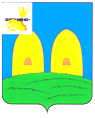 АДМИНИСТРАЦИЯСЫРОКОРЕНСКОГО СЕЛЬСКОГО ПОСЕЛЕНИЯРОСЛАВЛЬСКОГО РАЙОНА СМОЛЕНСКОЙ ОБЛАСТИП О С Т А Н О В Л Е Н И Еот 03.08.2023г.  № 59       В целях реализации Постановления Правительства Российской Федерации от 09.07.2016 N 649 "О мерах по приспособлению жилых помещений и общего имущества в многоквартирном доме с учетом потребностей инвалидов", в соответствии с постановлением Администрации Сырокоренского сельского поселения Рославльского района Смоленской области от 03.08.2023г. № 58 «О создании муниципальной комиссии по обследованию жилых помещений инвалидов, входящих в состав муниципального жилищного фонда и частного жилищного фонда, а также общего имущества в многоквартирных домах, в которых проживают инвалиды, в целях их приспособления с учетом потребностей инвалидов и обеспечения условий их доступности для инвалидов на территории Сырокоренского сельского поселения Рославльского района Смоленской области»,
Администрация Сырокоренского сельскогопоселения Рославльского района Смоленской областип о с т а н о в л я е т:       1. Утвердить план мероприятий по обследованию жилых помещений инвалидов, входящих в состав муниципального жилищного фонда и частного жилищного фонда, а также общего имущества в многоквартирных домах, в которых проживают инвалиды, в целях их приспособления с учетом потребностей инвалидов и обеспечения условий их доступности для инвалидов на территории Сырокоренского сельского поселения Рославльского района Смоленской области.               2. Настоящее постановление подлежит размещению  на официальном сайте Администрации Сырокоренского сельского поселения Рославльского района Смоленской области в информационно-телекоммуникационной сети  «Интернет».         3. Контроль  исполнения настоящего постановления оставляю за собой.И.о. Главы муниципального образованияСырокоренского сельского поселенияРославльского района Смоленской области                                        М.А. Харитоненкова                                                          Приложение                                                                                              к постановлению Администрации                                                                                           Сырокоренского сельского поселения                                                                                               Рославльского района Смоленской                                                                                                  области от 03.08.2023г. № 59                                                                   План мероприятий по обследованию жилых помещений инвалидов и общего имущества в многоквартирных домах, в которых проживают инвалиды, входящих в состав муниципального жилищного фонда, а также частного жилищного фонда, а также общего имущества в многоквартирном доме, в котором расположены указанные жилые помещения, в целях их приспособления с учетом потребностей инвалидов и обеспечения условий их доступности для инвалидов Об утверждении плана мероприятий по обследованию жилых помещений инвалидов, входящих в состав муниципального жилищного фонда и частного жилищного фонда, а также общего имущества в многоквартирных домах, в которых проживают инвалиды, в целях их приспособления с учетом потребностей инвалидов и обеспечения условий их доступности для инвалидов на территории Сырокоренского сельского поселения Рославльского района Смоленской области                                                                                                   № п/пМероприятиеСрок исполнения мероприятияОтветственный1.Выявление места жительства инвалидов по категориям, предусмотренных Постановлением Правительства РФ от 09.07.2016 №649, а именно: а)  со стойкими расстройствами двигательной функции, сопряженными с необходимостью использования кресла-коляски, иных вспомогательных средств передвижения; б) со стойкими расстройствами функции слуха, сопряженными с   необходимостью использования вспомогательных средств; в) со стойкими расстройствами функции зрения, сопряженными   с необходимостью использования собаки – проводника, иных вспомогательных средств; г) с задержками в развитии и другими нарушениями функций организма человека. до 05.09.2023 г.Администрация Сырокоренского сельского поселения Рославльского района Смоленской областиОбщественная  организации - Рославльская городская организация Смоленской областной организации  Всероссийского общества инвалидов2.Формирование реестра жилых помещений инвалидов и общего имущества в многоквартирных домах, в которых проживают инвалиды, а также реестра индивидуальных жилых домов, в которых проживают инвалидыдо 05.09.2023 г.Администрация Сырокоренского сельского поселения3.     Составление графика обследования          жилых помещений инвалидов и общего          имущества  в многоквартирных домах, в       которых проживают инвалиды.до 05.09.2023 г.Комитет ЖКХ4.Обследование жилых помещений инвалидов и общего имущества  в многоквартирных домах, в которых проживают инвалиды, входящих в состав муниципального жилищного фонда, а так же частного жилищного фонда по форме утвержденной Министерством строительства и жилищно- коммунального хозяйства РФ по категориям инвалидов:         а) со стойкими расстройствами двигательной функции, сопряженными с необходимостью использования кресла-коляски, иных вспомогательных средств передвижения.         б) со стойкими расстройствами функции слуха, сопряженными с   необходимостью использования вспомогательных средств.         в) со стойкими расстройствами функции зрения, сопряженными   с необходимостью использования собаки – проводника, иных вспомогательных средств.          г) с задержками в развитии и другими нарушениями функций организма человека. 05.09.-12.2023 г.муниципальная комиссия5.Подготовка акта обследования жилого помещения инвалида и общего имущества в многоквартирном доме, в котором проживает инвалид, в целях их приспособления с учетом потребностей инвалида и обеспечения условий доступности для инвалидав течение 1 месяца муниципальная комиссия6.Заседание муниципальной комиссии  и подведение итогов обследования: - экономическая оценка потребности в финансировании по капитальному ремонту  или реконструкции многоквартирного дома (части) дома, в котором проживает инвалид, в целях приспособления жилого помещения инвалида и (или) общего имущества в многоквартирном доме, в котором проживает инвалид.Декабрь 2023 муниципальная комиссия7.Представление муниципальной комиссией  срок до 1 января плана мероприятий на текущий год в межведомственную комиссию по обследованию жилых помещений инвалидов, входящих в состав жилищного фонда Смоленской области, а также общего имущества в многоквартирном доме, в котором расположены указанные жилые помещения, в целях их приспособления с учетом потребностей инвалидов и обеспечения условий их доступности для инвалидов.Подготовка предложений в Департамент Смоленской области по социальному развитию о включении обследованных и признанных нуждающимися в оборудовании для инвалидов домов на реконструкцию, предоставление соответствующих  заключений муниципальной комиссии декабрь 2023 г.муниципальная комиссия